Publicado en  el 04/09/2014 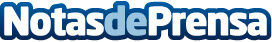 La tecnología y el mueble-decoración lideran la intención de compra de los españolesPor primera vez, desde hace varios meses, los viajes no están a la cabeza en intenciones de compra de los españoles. Los gastos vacacionales, el regreso a la rutina diaria y la “vuelta al cole”, factores que influyeron en la disminución del estado de ánimo y la intención de ahorro de los encuestadosDatos de contacto:Nota de prensa publicada en: https://www.notasdeprensa.es/la-tecnologia-y-el-mueble-decoracion-lideran Categorias: Consumo Innovación Tecnológica http://www.notasdeprensa.es